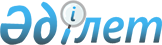 О подготовке и проведении официального визита действующего Председателя Организации по безопасности и сотрудничеству в Европе - Министра иностранных дел Испании М.А. Моратиноса в Республику КазахстанРаспоряжение Премьер-Министра Республики Казахстан от 10 апреля 2007 года N 85-р



      В целях углубления сотрудничества между Республикой Казахстан и Организацией по безопасности и сотрудничеству в Европе (далее - ОБСЕ), а также двустороннего сотрудничества между Республикой Казахстан и Королевством Испании и обеспечения протокольно-организационных мероприятий по подготовке и проведению официального визита действующего Председателя ОБСЕ - Министра иностранных дел Испании М.А. Моратиноса в Республику Казахстан 10-11 апреля 2007 года (далее - визит):




      1. Министерству иностранных дел Республики Казахстан обеспечить протокольно-организационные мероприятия по подготовке и проведению визита.




      2. Управлению делами Президента Республики Казахстан:



      принять организационные меры по обслуживанию членов официальной делегации ОБСЕ согласно приложению; 



      обеспечить финансирование расходов на проведение визита за счет средств, предусмотренных в республиканском бюджете на 2007 год по бюджетным программам 001 "Обеспечение деятельности Главы государства, Премьер-Министра и других должностных лиц государственных органов" и 003 "Санитарно-эпидемиологическое благополучие населения на республиканском уровне".




      3. Министерству внутренних дел Республики Казахстан, Службе охраны Президента Республики Казахстан, Комитету национальной безопасности Республики Казахстан обеспечить безопасность членов официальной делегации ОБСЕ в аэропорту, местах проживания и посещения, сопровождение по маршруту следования, а также охрану специального самолета.




      4. Министерству транспорта и коммуникаций Республики Казахстан в установленном порядке обеспечить:



      совместно с Министерством обороны Республики Казахстан пролет специального самолета действующего Председателя ОБСЕ - Министра иностранных дел Испании М.А. Моратиноса над территорией Республики Казахстан, посадку и вылет в аэропорту города Астаны;



      техническое обслуживание, стоянку и заправку специального самолета в аэропорту города Астаны.




      5. Министерству культуры и информации Республики Казахстан обеспечить освещение визита в средствах массовой информации.




      6. Акиму города Астаны обеспечить выполнение организационных мероприятий по встрече и проводам официальной делегации ОБСЕ в VIP-зале аэропорта и сопровождение в местах посещения, а также организацию концертной программы во время официального приема.




      7. Контроль за реализацией настоящего распоряжения возложить на Министерство иностранных дел Республики Казахстан.

      

Премьер-Министр


Приложение          



к распоряжению Премьер-Министра 



Республики Казахстан    



от 10 апреля 2007 года N 85-р 




 

Организационные меры




по обслуживанию членов официальной делегации




во главе с действующим Председателем ОБСЕ -




Министром иностранных дел Испании М.А. Моратиносом


      1. Размещение в гостинице "Риксос" города Астаны, питание и транспортное обслуживание членов официальной делегации ОБСЕ по формату 1+5.



      2. Размещение сотрудников Службы охраны Президента Республики Казахстан в гостинице "Риксос" города Астаны.



      3. Изготовление печатной продукции (бейджи, спецпропуска на автомобили, кувертки, пригласительные на прием).



      4. Приобретение подарка и сувениров для главы и членов официальной делегации ОБСЕ.



      5. Организация чайного стола в аэропорту города Астаны при встрече и проводах официальной делегации ОБСЕ.



      6. Цветочное оформление в местах проведения мероприятий.



      7. Организация обеда Премьер-Министра Республики Казахстан К.К. Масимова с членами официальной делегации ОБСЕ.



      8. Медицинское обслуживание членов официальной делегации ОБСЕ и сопровождающих лиц в местах проживания.

					© 2012. РГП на ПХВ «Институт законодательства и правовой информации Республики Казахстан» Министерства юстиции Республики Казахстан
				